П О М Ш У Ö МР Е Ш Е Н И Е  23 декабря 2022 года	           № 5-8/86г. Печора Республика Коми О согласии на преобразование  всех поселений, входящих в состав муниципального образования муниципального района «Печора», и муниципального образования муниципального района «Печора» путем их объединения  в муниципальное образование муниципальный округ «Печора»	В соответствии со статьями 13, 28  Федерального закона от 06 октября 2003 года № 131-ФЗ «Об общих принципах организации местного самоуправления в Российской Федерации», Уставом муниципального образования городского поселения «Печора», рассмотрев решение Совета муниципального района «Печора» от 25 февраля 2022 года № 7-15/168 «О выдвижении инициативы преобразования всех поселений, входящих в состав муниципального образования муниципального района «Печора», и муниципального образования муниципального района «Печора» путем их объединения в муниципальное образование муниципальный округ «Печора», рассмотрев заключение по итогам проведения публичных слушаний на территории МО ГП «Печора» от 24 июня 2022 года, Совет городского поселения «Печора» р е ш и л: Выразить согласие на преобразование всех поселений, входящих в состав муниципального района «Печора»: городского поселения «Печора», городского поселения «Кожва», городского поселения «Путеец», сельского поселения «Каджером», сельского поселения «Чикшино», сельского поселения «Озерный», сельского поселения «Приуральское» и муниципального образования муниципального района «Печора»  путем их объединения и создания нового муниципального образования - муниципальный округ «Печора» с административным центром в городе республиканского значения Печора.Направить настоящее решение в Совет муниципального района «Печора» и главе муниципального района «Печора» - руководителю администрации.Предложить Совету муниципального района «Печора» внести в порядке законодательной инициативы в Государственный Совет Республики Коми  предложение о преобразования муниципального образования муниципального района «Печора» путем объединения всех поселений, входящих в состав муниципального района «Печора», и муниципального образования муниципального района «Печора», путем их объединения и создания нового муниципального образования - муниципальный округ «Печора».Настоящее решение вступает в силу со дня его официального опубликования.Глава городского поселения «Печора» -председатель Совета поселения                                                                        А.И. Бака«ПЕЧОРА»КАР ОВМÖДЧÖМИНСА СÖВЕТ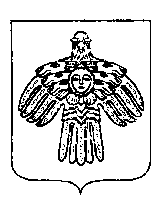 СОВЕТ ГОРОДСКОГО ПОСЕЛЕНИЯ «ПЕЧОРА»